Samenvatting Scheikunde H11 MaterialenNatuurlijke en synthetische materialenNatuurlijke materialen  Een materiaal dat in de natuur te vinden is	(Bijv. Been, hout en steen)Grondstoffen  Stoffen die je nodig hebt om materialen te maken die niet direct in de natuur te vinden zijn.	(Bijv. Voor ijzer heb je ijzererts en houtskool nodig. IJzererts en houtskool zijn dus grondstoffen)Synthetische materialen  Materialen die je niet in de natuur kunt vinden maar moet maken. Maar tegenwoordig wordt vaker kunststof of plastic met synthetisch bedoeld.	(Bijv. Baksteen, ijzer, glas en terracotta)KunststoffenPlastic ofwel kunststof wordt gemaakt uit de grondstof aardolie.Plastic is licht en kan in alle kleuren van de regenboog worden gemaakt. Het kan doorzichtig zijn zoals glas, is in alle mogelijke vormen te gieten en je kunt het laten vallen zonder dat het breekt.BioplasticsEen groot nadeel van plastic is dat het meestal niet biologisch afbreekbaar is en dat zorgt voor nogal wat milieuvervuiling.Biodegradeerbaar  Door bacteriën af te brekenHernieuwbare grondstoffen  Grondstoffen die steeds opnieuw kunnen worden aangemaaktMaterialen eigenschappenHydrofoob  Waterafstotend materiaal (Letterlijke betekenis: bang voor water)Hydrofiel  Een materiaal dat water absorbeert en doorlaat (Letterlijke betekenis: houdt van water)Materiaaleigenschappen  Wat zijn de eigenschappen van een materiaal:Materialen mixComposiet  Een materiaal dat is samengesteld uit een mix van verschillende materialen.	(Bijv. (gewapend) beton en gewapend glas)Legering  Een mix van samengesmolten metalen	(Bijv. Gouden sieraden zijn niet 100 % goud. Goud is veel te zacht. Door er wat koper of zilver doorheen te mengen, wordt het veel zachter)Carbonvezels  Een modern composiet dat is plastic dat is versterkt met carbonvezels, kortweg ‘carbon’ genoemd.StoffenMateriaaleigenschappen en stofeigenschappenMateriaaleigenschappen worden bepaald door de combinatie van stofeigenschappen van de verschillende stoffen waaruit het materiaal bestaat. De kleinste deeltjes waaruit een stof bestaat, meestal moleculen, bepalen de stofeigenschappen.2.2 Zuivere stoffenZuivere stof  een stof waar maar 1 soort molecuul in voorkomt.2.3 MengselsMengsel  2 of meerdere stoffen die met elkaar zijn gemengdHeterogene mengsels  Mengsels waarin je de verschillende stoffen – onder een microscoop – kunt zienHomogene mengsels  Mengsels waarin je de verschillende stoffen die erin voorkomen niet kunt zien2.3.1 Homogene mengselsEen oplossing is een homogeen mengsel: je ziet niet dat er verschillende stoffen in voorkomen. Een voorbeeld is suikerwater: de stof suiker is opgelost in het oplosmiddel water. Er zijn geen korreltjes suiker meer te zien. Lichtstralen kunnen gemakkelijk door het water heen en worden niet verstrooid.Een oplossing is altijd helder.Soms is een mengsel van vaste stoffen een homogeen mengsel.  Dat is vooral het geval bij mengsels van metalen.  Een mengsel van samen gesmolten metalen noem je een legering. Een gasmengsel is altijd een homogeen mengsel.2.3.2 Heterogene mengselsSuspensie  Een vloeistof waarin kleine brokjes van een vaste stof zweven. Een suspensie is daardoor altijd troebel.	(Bijv. Sinaasappelsap en chocolademelk)Als je een suspensie met rust laat, zakken de vaste deeltjes langzaam naar de bodem. Dat heet bezinken.Emulsie  Een ondoorzichtige, troebele vloeistof waarin druppels van een andere vloeistof zweven.	(Bijv. Melk, vetdruppels zweven in de melk)Als je een emulsie laat staan zal die op een gegeven moment gaan ontmengen.Door een zogeheten emulgator toe te voegen voorkom je dat de fijn verdeelde vloeistofdruppels ‘aaneengroeien’ en dus ontmengen.Ook een gas kan onderdeel van een heterogeen mengsel zijn. Rook die van een verbranding afkomt, is een voorbeeld van een fijne verdeling van een vaste stof (roet) in een gas (lucht). In een nevel zweven kleine vloeistofdruppeltjes in een gas.  Mist is een voorbeeld van nevel.Je spreekt over een schuim wanneer er kleine gasbellen opgesloten zitten in een vloeistof of vaste stof.(Bijv. Schuimrubber, piepschuim, badschuim en slagroom)Kookpunt  Wanneer een stof van vloeibaar naar gas gaatSmeltpunt  Wanneer een stof van vast naar vloeibaar gaatHoe hoger de druk, hoe hoger het kookpunt. Kookpunten worden daarom altijd gemeten bij de standaarddruk.Kooktraject  Als de faseovergang bij een mengsel niet gelijk verloopt (zie afbeelding)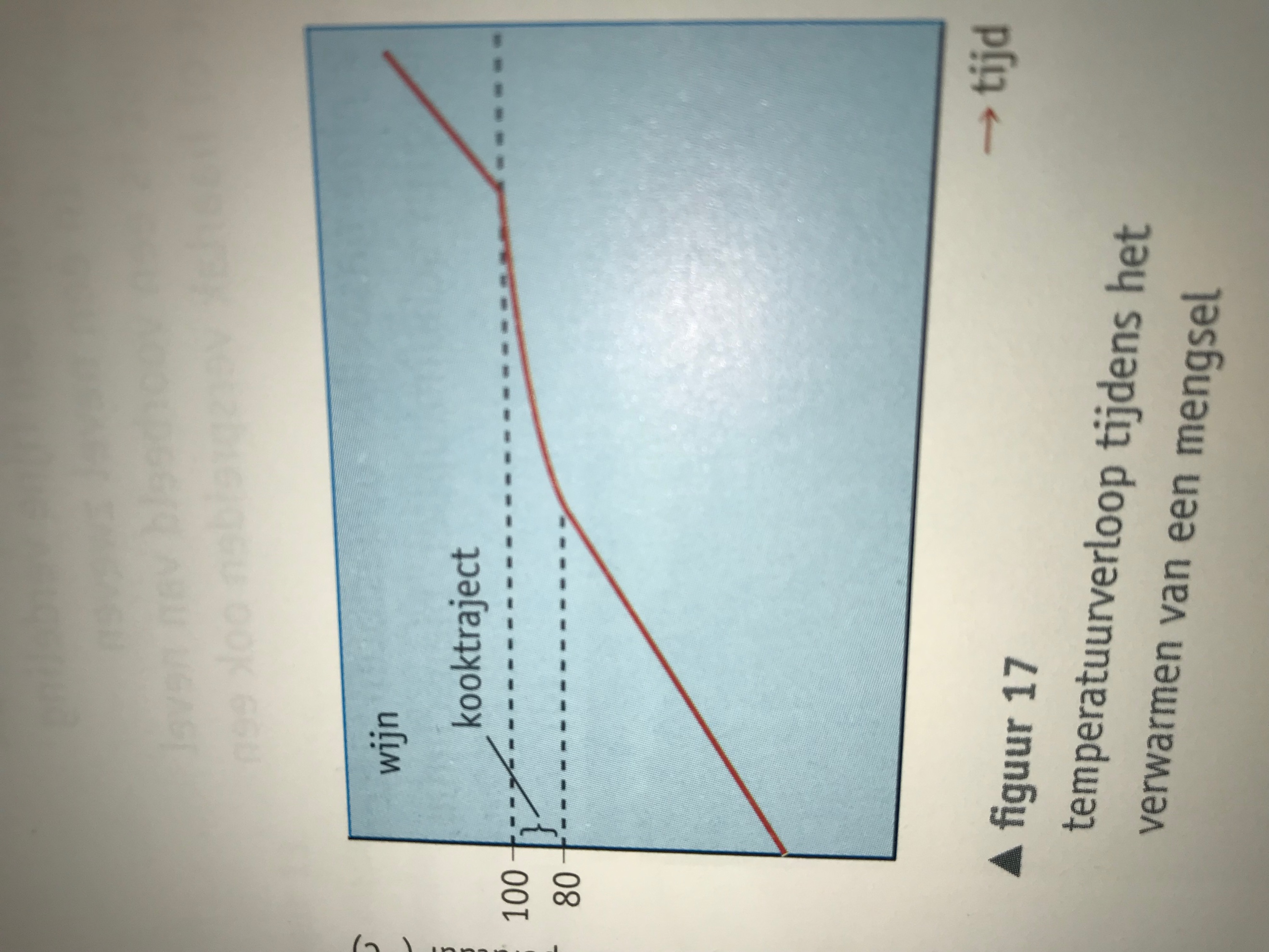 2.3.3 De samenstelling van mengselsOp de verpakking van een levensmiddel staat een tabel met de samenstelling. De samenstelling geeft aan welke stoffen en hoeveel daarvan in 100 gram levensmiddel voorkomen.De hoeveelheid van een stof in een mengsel kun je uitdrukken in een massapercentage (massa%). Soms kom je ook volumepercentage (volume%) tegen. Met het volumepercentage geef je aan hoeveel (milli)liter van een stof voorkomt in 100 (milli)liter van het mengsel, uitgedrukt in procent.ScheidingsmethodenEen manier waarop je stoffen kunt scheiden heet een scheidingsmethode.MateriaaleigenschapVoorbeeldenDichtheidIJzer heeft een hoge dichtheid, aluminium heeft een lage dichtheid.ElasticiteitRubber is elastisch, een steen veert niet terug.Elektrische geleidbaarheidMetalen, zoals koper en goud geleiden de stroom goed, plastics (meestal) niet.HardheidBeton is hard, (stoep)krijt is zacht.Hydrofiel/HydrofoobKatoen neemt vocht op, plastic is waterafstotend.